CARIE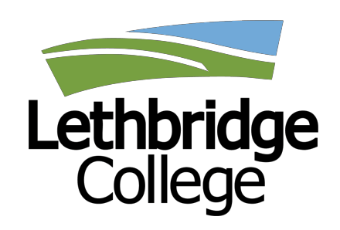 Casual New Hire/RehireInformation Checklist                                 Human ResourcesPh 403-320-3378  Fax 1-888-465-32123000 College Drive S. Lethbridge, AB T1K 1L6PERSONAL INFORMATIONPERSONAL INFORMATIONPERSONAL INFORMATIONPERSONAL INFORMATIONPERSONAL INFORMATIONPERSONAL INFORMATIONPERSONAL INFORMATIONPERSONAL INFORMATIONLegal First Name:Legal First Name:Legal First Name:Legal First Name:Last Name:Last Name:Last Name:Middle Initial:Preferred Name if Applicable:Preferred Name if Applicable:Preferred Name if Applicable:Preferred Name if Applicable:Preferred Name if Applicable:Preferred Name if Applicable:Employee ID:Employee ID:Mailing Address + Postal CodeTelephone Number:Telephone Number:Telephone Number:Telephone Number:Telephone Number:Email:Email:Email:Birth Date YY/MM/DD:Birth Date YY/MM/DD:Birth Date YY/MM/DD:Birth Date YY/MM/DD:Birth Date YY/MM/DD:Social Insurance Number:Social Insurance Number:Social Insurance Number:CHECKLISTCHECKLISTCHECKLISTCHECKLISTCHECKLISTCHECKLISTCHECKLISTCHECKLIST      Banking Information for Direct Deposit      Banking Information for Direct Deposit      Banking Information for Direct Deposit      Banking Information for Direct Deposit      Banking Information for Direct Deposit       Resumé (fax, email or send directly to HR)       Resumé (fax, email or send directly to HR)       Resumé (fax, email or send directly to HR)INTERNATIONAL STUDENTS/EMPLOYEESINTERNATIONAL STUDENTS/EMPLOYEESINTERNATIONAL STUDENTS/EMPLOYEESINTERNATIONAL STUDENTS/EMPLOYEESINTERNATIONAL STUDENTS/EMPLOYEESINTERNATIONAL STUDENTS/EMPLOYEESINTERNATIONAL STUDENTS/EMPLOYEESINTERNATIONAL STUDENTS/EMPLOYEES       Visa/Passport and/or Study Permit       Social Insurance Number ‘9’       Visa/Passport and/or Study Permit       Social Insurance Number ‘9’       Visa/Passport and/or Study Permit       Social Insurance Number ‘9’Original documents must be brought to Human Resources for copyingObtaining a SIN # or to renew an existing one – see Service Canada.To obtain an employment contract please contact Human Resources.Original documents must be brought to Human Resources for copyingObtaining a SIN # or to renew an existing one – see Service Canada.To obtain an employment contract please contact Human Resources.Original documents must be brought to Human Resources for copyingObtaining a SIN # or to renew an existing one – see Service Canada.To obtain an employment contract please contact Human Resources.Original documents must be brought to Human Resources for copyingObtaining a SIN # or to renew an existing one – see Service Canada.To obtain an employment contract please contact Human Resources.Original documents must be brought to Human Resources for copyingObtaining a SIN # or to renew an existing one – see Service Canada.To obtain an employment contract please contact Human Resources.FACULTYFACULTYFACULTYFACULTYFACULTYFACULTYFACULTYFACULTYTranscript(s) are a condition of employment for facultyTranscript(s) are a condition of employment for facultyOriginal transcript or credential, reflecting highest level of education, can be sent directly to Human Resources within two weeks of start date Original transcript or credential, reflecting highest level of education, can be sent directly to Human Resources within two weeks of start date Original transcript or credential, reflecting highest level of education, can be sent directly to Human Resources within two weeks of start date Original transcript or credential, reflecting highest level of education, can be sent directly to Human Resources within two weeks of start date Original transcript or credential, reflecting highest level of education, can be sent directly to Human Resources within two weeks of start date Original transcript or credential, reflecting highest level of education, can be sent directly to Human Resources within two weeks of start date EMERGENCY CONTACT INFORMATIONEMERGENCY CONTACT INFORMATIONEMERGENCY CONTACT INFORMATIONEMERGENCY CONTACT INFORMATIONName:Name:Relationship:Relationship:Street Address:Street Address:Street Address:Street Address:City:Province:Province:Postal Code:Phone No.:Evening:Evening:Alternate:PROJECT & CONTRACT DETAILSProject Title:Project Title:Project Title:Project Title:Position No.:Position No.:Position No.:Workflow No.:Supervisor/Dept Contact:Supervisor/Dept Contact:Supervisor/Dept Contact:Supervisor/Dept Contact:Start Date:Start Date:End Date:End Date:Duties/Responsibilities:Duties/Responsibilities:Duties/Responsibilities:Duties/Responsibilities:Duties/Responsibilities:Duties/Responsibilities:Duties/Responsibilities:Duties/Responsibilities:Number of Hours:Total:Total:Per Month:Per Month:Per Week:Per Week:Per Week:Hourly Rate Pay:  $Hourly Rate Pay:  $Total Budget for Position: $Total Budget for Position: $Total Budget for Position: $GL:GL:GL: